Exercices de lecture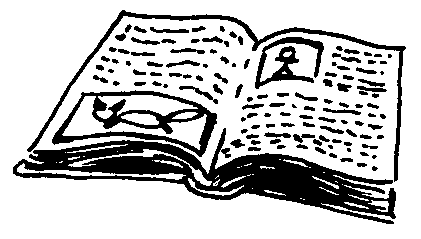 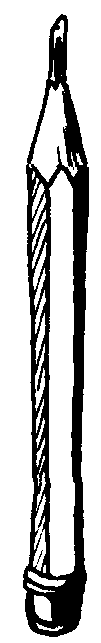 Entoure le bon motReconstruis les mots et dessine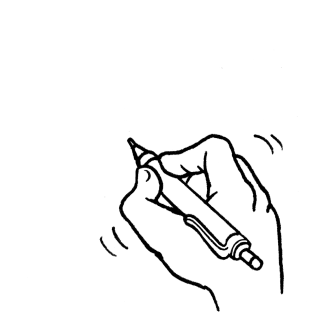 Relie les mots identiquesReconstruis les mots et écris-lesAide pour ex 4  à découper.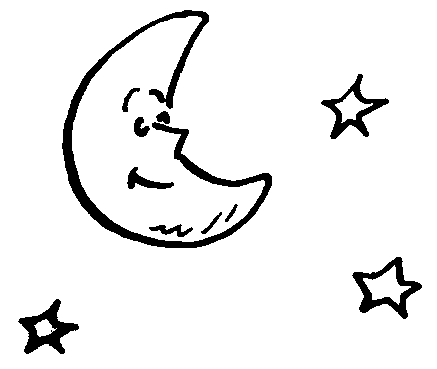 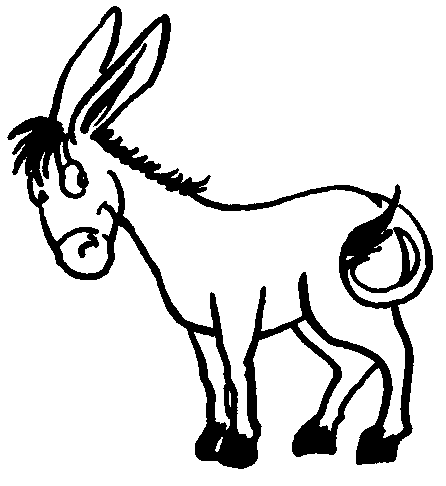 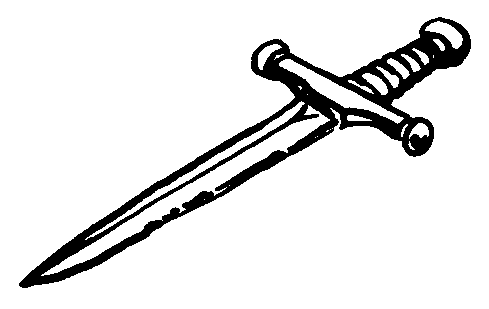 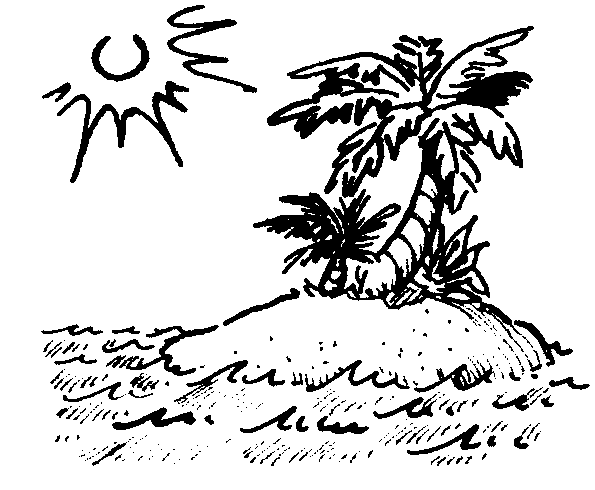 lunelumeâle âneépue épéeîleîpe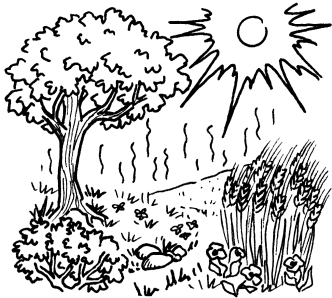 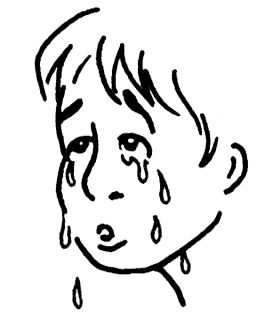 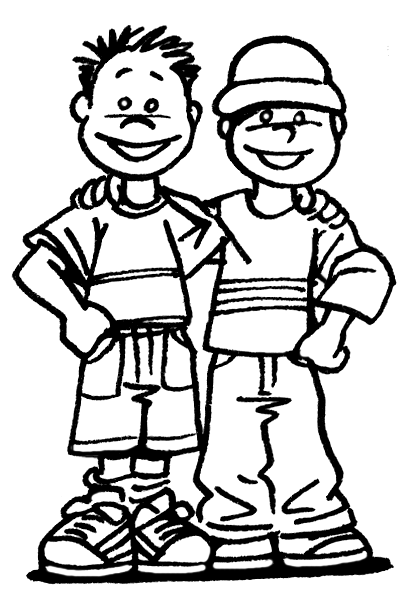 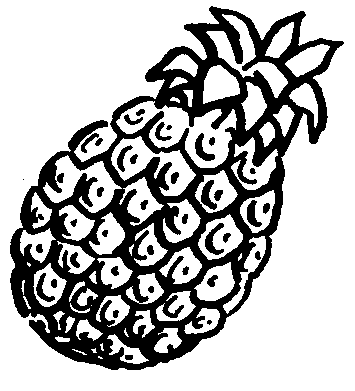 étéémélurmelarmeamianiananasanasparaminarpluiemamottemarinenappenarinepapillonMARMITTEmarmottenidMARMITTEnidmarmotteNARINEpapillonmarmitteNIDmarmittenarinePAPILLON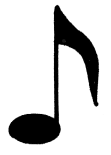 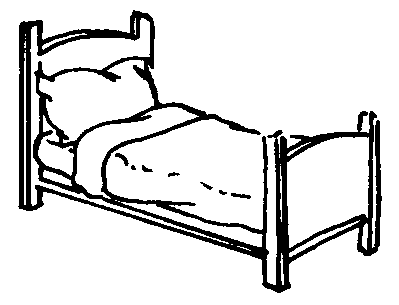 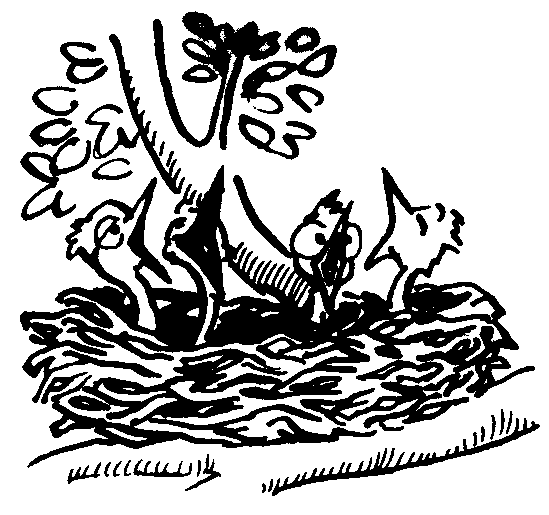 ………………………………………………………………………………………………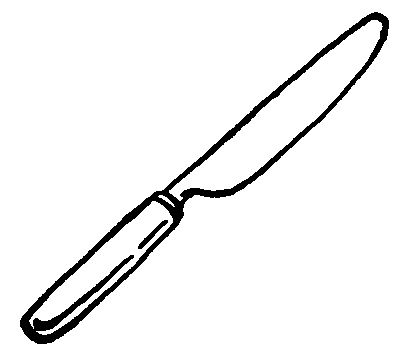 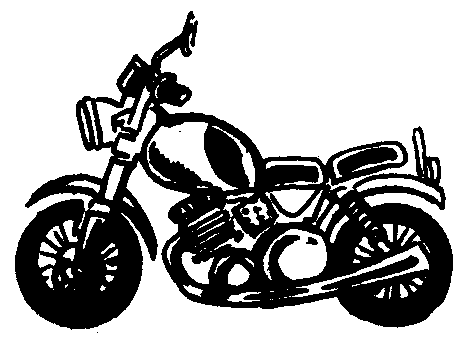 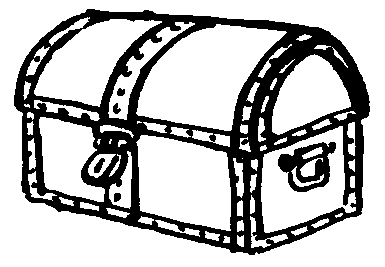 ………………………………………………………………………………………………ntoeitlindlmaetomoallemntoeitlindlmaetomoallem